Datum: 	donderdag 28 mei, 14u-15u30
Locatie: 	digitaal via Zoom	Aanwezig: 	Geert Tansens (Gidos Gits); Koen Meeusen (2Gether on wheels Brasschaat / Sport Vlaanderen) ; Dirk Cossaer (Wapper Antwerpen); Johan Van Holderbeke (G-roove-it/G-dans Inclusie Vlaanderen Gent-Eeklo); Karine Braems (Watertrappers Kortrijk); Marc Neus (TTC Zele); Veerle Weyn (G-Sport Vlaanderen); Thomas Botterman (Parantee-Psylos), Lore Schaut (Parantee-Psylos)Rondje van de ‘tafel’ met voorstelling en initiatievenGeert – Gidosverbonden aan instelling Dominiek Savio; domein hermetisch afgesloten voor mensen en trainers van buitenaf) 7 sporttakken – trainers per sporttak geven sporters opdrachten om thuis bezig te blijven; niet mogelijk voor elke sport aangenaam verrast door boccia-trainers met filmpjes die worden toegestuurdwerken ook met twizzit (communiceren; gebruiksvriendelijk sociaal medium voor sportclubs– betalend 4,5 € pp) - https://twizzit.com/begin mei besloten om seizoen af te sluiten  wel nog een afsluitende vergadering met de trainers via teamsGidos-feest begin september (begin nieuw seizoen ipv afsluiter; ook planning volgend seizoen met vraagtekens)Koen – Sport Vlaanderen / Together on Wheels Brasschaat verstandelijke beperking (+ auti + fys) challenges via whatsapp van in begin lockdownnadien fietstraining online via Zoom (rollen + video)sinds 24/5 op de baan aan het rijden; vanaf 28/5 terug op de piste in openlucht online trainen ook behouden in toekomst om meer mensen te bereikenprojectoproep kiosk ingediend voor materiaal om online te kunnen blijven trainen  en ook om nadien in scholen initiatieven op te zettenDirk – bestuurder Wapper omnisport in 9 sportenzelf geen rechtstreeks contact met sporten wel met bestuur elke sporttakverantwoordelijke probeert zijn eigen sporters te animerentwee sporttakken terug gestart: voetbal + atletiek (topsporters Peter + Joyce)er wordt nog gewacht op goedkeuring uit Brasschaat om atletiekpiste terug te gebruiken AP Koen vraagt naelke sporttak heeft eigen fb-groep  wordt door club op website/fb geplaatstzelf rolstoelfitnessfilmpje in elkaar gestoken samen met echtgenoteclublokaal is gesloten: voorraad die ging vervallen werd naar tehuis of naar servicecentrum gebracht; drank wordt verkocht aan de leden aan inkomprijstafeltennis evt. onder afdakboccia-spelers aan ’t wachten, maar wat met vervoer? 1 per wagen is logistiek en financieel zeer lastigplannen naar volgend seizoen: 2020-2021 is jubileumjaar; idee om feestjaar te starten op 3 oktober, maar veel vraagtekens op dit momentJohan – dansclub voor VE initiatief om via zoom dans te geven voor de gasten; ook deelnemers die in voorziening zitten kunnen deelnemen via videoTrainster Hanne plaatst dansfilmpjes online zodat leden nog verder kunnen inoefenenveel enthousiasme bij deelnemers; connectie loopt via ouders  niet iedereen even vaardig; bereiken nu de helft van de deelnemersStad Gent heeft buitenterrein aangeboden omdat sporthallen nog gesloten zijn  moeilijk omdat er geen elektriciteit is, dus geen geluidouders bij betrekken werkt goed bij de kleinerenervaring vanuit de school waar hij werkt: slechts 3 van de 8 lln worden met enige regelmaat bereikt; zeer moeilijk dus om met iedereen contact te houdenKarine – Watertrappers; Vlaamse Vereniging voor mensen met Spondyloartritis – auto-immuunziekte  extra kwetsbaarheid ~ Coronanormaal oefening in zwembad in Kortrijk o.l.v. ergotherapeute; om gewrichten niet te veel te belastenleeftijd: 22-80 j  niet iedereen heeft internet of fb-mogelijkheden: Carine neemt telefonisch contacteigen besloten fb-groep: https://www.facebook.com/groups/520623341628620/ook contact met leden via telefonisch/mailnu geen zwembaden open, dus geen sportwerking normaal stop seizoen eind juni en begin in september, nu graag ook in de zomermaanden doordoenwateroefeningen worden nu op het droge gedaan maar niet ideaal voor mensen met deze beperkingMarc – tafeltennisclub Zele 25 g-leden + 15 begeleiders – FYS + VE houden contact met leden via mail en facebook of bellen – mensen die niet bereikt worden, worden bezocht 1 lid overleden na Corona-besmetting in de eerste weken van pandemie4 leden die zouden meedoen aan Special Olympics  niet in groep deelgenomen aan de virtuele spelenVeerle – G-Sport VlaanderenInteressant om aan te sluiten bij deze vergadering om te horen wat er leeft binnen de g-sportclubscrowdfunding ‘supporters voor g-sporters’: mogelijkheden om in te dienen voor zaken m.b.t. online-toepassingen (met oog op eventuele herneming van lockdown-maatregelen)Ook mogelijk om aanvragen in te dienen m.b.t. ondersteuning bij transport? Busjes huren of inzet MMC komt niet in aanmerking. Cambio-abonnement is eventueel wel een optieAlle info op https://www.supportersvoorgsporters.be/Thomas - Parantee-PsylosVerantwoordelijk voor sportaanbod sporters met een psychische kwetsbaarheidClubondersteuning PSY-clubs (samen met Lore)Vraag Dirk: Wat wordt er gedaan met de lidgelden?Geert: agendapunt op kernvergadering  geen teruggave van huidig seizoen; idee om Gidosfeest in mindering te brengen voor leden ter compensatieDirk: idee om leden die opnieuw lid worden seizoen 2020-2021: elk lid krijgt voucher 10 € in te wisselen op spaghetti-avond/bbq/cafetaria; verder zelfde lidgeldParantee-Psylos: weinig clubs die terugbetaling doen, eerder een tegemoetkoming richting volgend seizoen. Vaak hebben clubs al lage lidgelden en kosten zijn gemaaktJohan: veel leden via uitpas lid = 1/5e normale som (16 € ipv 80 €)  geen aanpassing voor henWat doet Parantee-Psylos en wat gebeurt in andere clubs?Fb-pagina ‘ook thuis non-stop voor g-sport’: zelf posten; inspiratie opdoen; zoeken per onderwerp voor input per doelgroepZie https://www.facebook.com/groups/nonstopvoorgsport/Goeie voorbeelden op onze websiteZie https://www.parantee-psylos.be/ook-thuis-non-stop-voor-g-sport-goede-voorbeelden (o.a. verslagen intervisiemomenten)Showdown-club heeft tafel buiten gezet; strikte planning zodat telkens twee mensen kunnen komen spelen  voor tafeltennis moeilijk o.w.v. de windHoe kijken jullie naar de afsluiting van het seizoen?Geert: skypemoment met trainersJohan: aan stad gevraagd of sporthal terug open kan; op dit moment nog niet meteen ‘nee’Dirk: niet echt optimistisch hierrondVeerle: aanvoelen dat steden en gemeenten moeite gaan doen om sporthallen te openenDirk: normaal eindeseizoensbbq eind juni  ze hopen dit te verplaatsen naar septemberBelang van voldoende communiceren met leden om geen leden te verliezen, belang van een deftige afsluit
Hoe kijken jullie naar volgend seizoen? Hoe reageren de leden?Dirk: mensen zullen pas terug lid worden vanaf dat er meer duidelijkheid is  lidgelden gaan laat binnen komenHoe kijkt PP hiernaar? Deadline van ledenopgave verplaatsen? In september gaat er misschien nog niet zoveel duidelijkheid zijn; mensen die afwachten om terug aan te sluiten bij sportclub AP mee te nemenJohan: duidelijkheid gaat pas laat komen is de ervaring vanuit onderwijs  normale opstart in september is zeker niet evidentSporten die zich moeilijker lenen tot heropstart: bv. judoKarine - Watertrappers: zomermaanden hopelijk open voor binding met leden + mensen die zich stuk beter voelen dankzij oefening in waterEr wordt geen lidgeld terugbetaald; zomermaanden ter compensatieTelefonisch contact met leden helpt om binding te behouden; gewone babbel doet al deugdClub Zedelgem die vw inschakelen om clubleden op te bellen: betrachting om alle leden maandelijks te horenBelangrijk: verzekering loopt tot 1/7 tot 30/6  leden zijn nu dus ook verzekerd via onze verzekeringAls leden pas in augustus worden doorgegeven, zijn ze ook in juli verzekerd.Leden blijven verzekerd totdat ze geschrapt wordenWelk is uiterlijke datum: normaal 15/10  zeker duidelijk communiceren naar clubsNieuwe leden: verzekerd voor 3 proeflessen  best meteen doorgevenNieuwe ledenportaal: kunnen wij checken wat de clubs doorgeven; normaal wel; Lore checkt bij AnneleenBedoeling was om infomoment te organiseren per provincie in voorjaar  Enkel edities in september gaan voorlopig door (onder voorbehoud)Al nieuws rond zwembaden? In buitenland wel al open met strikt protocolZwemfederatie heeft voorstel gedaan naar onze overheid, maar voorlopig nog geen duidelijkheidIdem voor sporthallenVerschillende fases staan op papier; maar er zijn nog geen data bij vermeld (zie bijlage)Geert: zoekt trainers voor twee sporttakken. Hoe doen jullie dat?Algemeen probleem; idem om vrijwilligers te vindenLore bezorgt checklist waar trainers kunnen aangesproken wordenBv. reguliere clubs/hoge scholen/…OpleidingVeerle: doet PP een sensibiliseringscampagne rond oproep trainers?Vacatures verspreiden via eigen kanalenNetwerk onderhouden met scholenEerste online trefmoment voor g-sportclubs; nog eens herhalen?Half augustus eventueel hernemen i.f.v. heropstartEventueel ’s avonds om meer clubs te bereiken? Nu eerst gepolst naar interesse bij alle clubs, daarna gezocht naar gemeenschappelijk moment dat pasteEventueel opsplitsen naar type sport/doelgroep; mits voldoende personen per sessieBuitensporten zitten nu stap voor op binnensportenIndividuele sporten vs / ploegsporten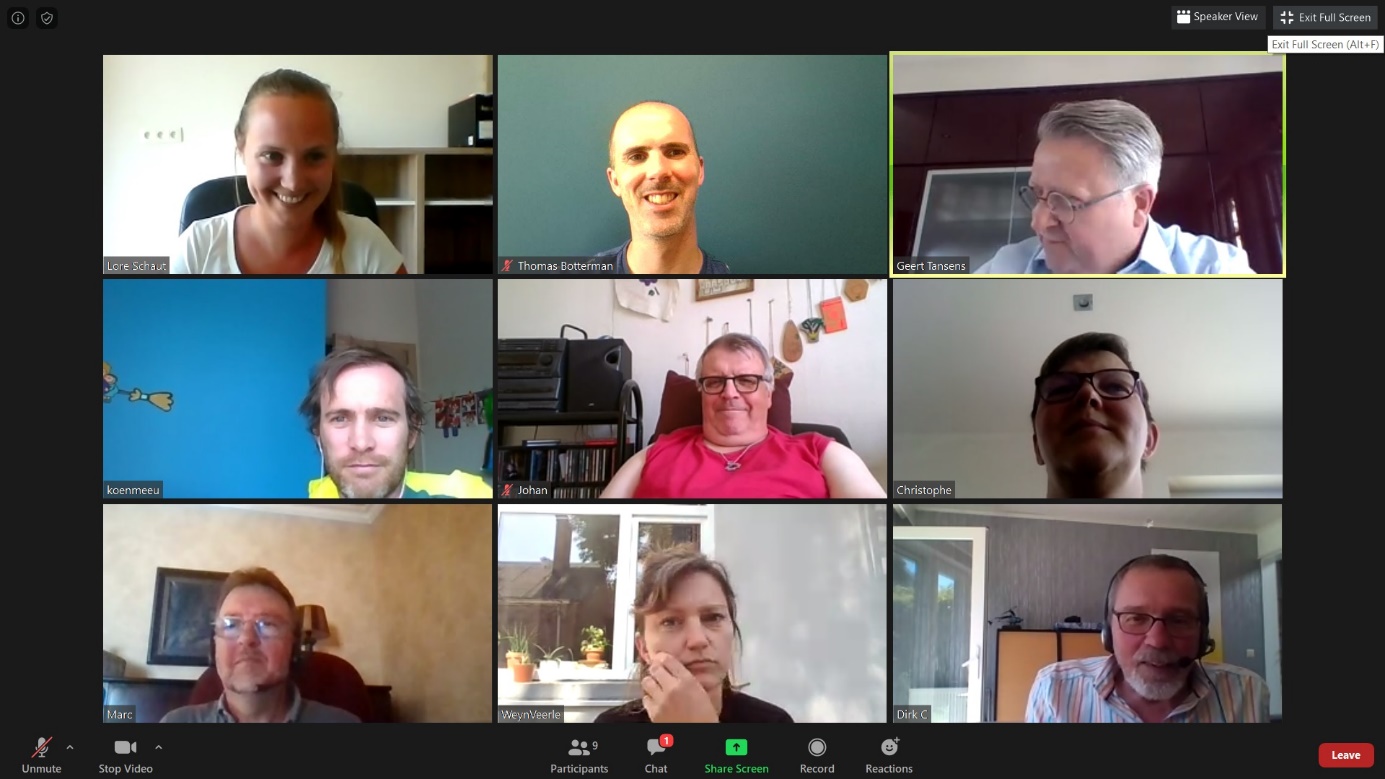 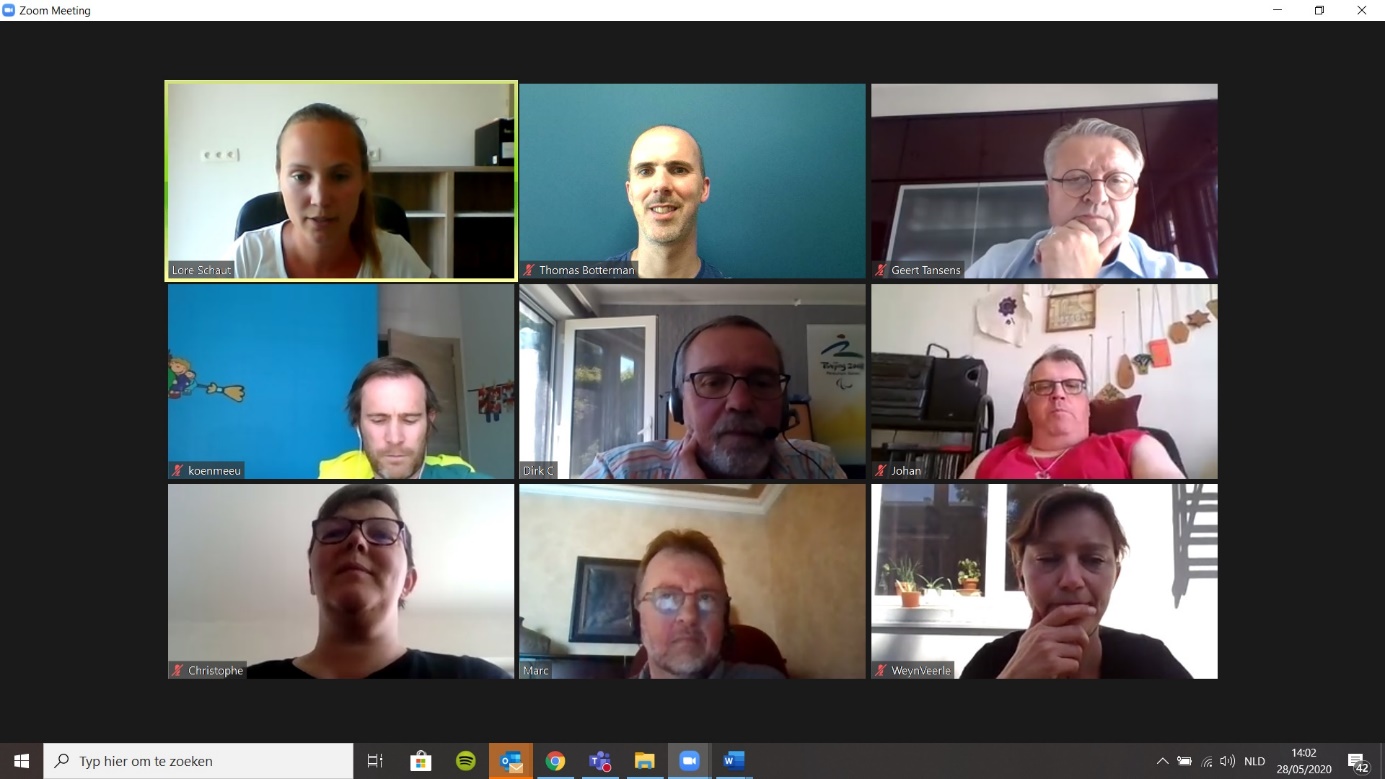 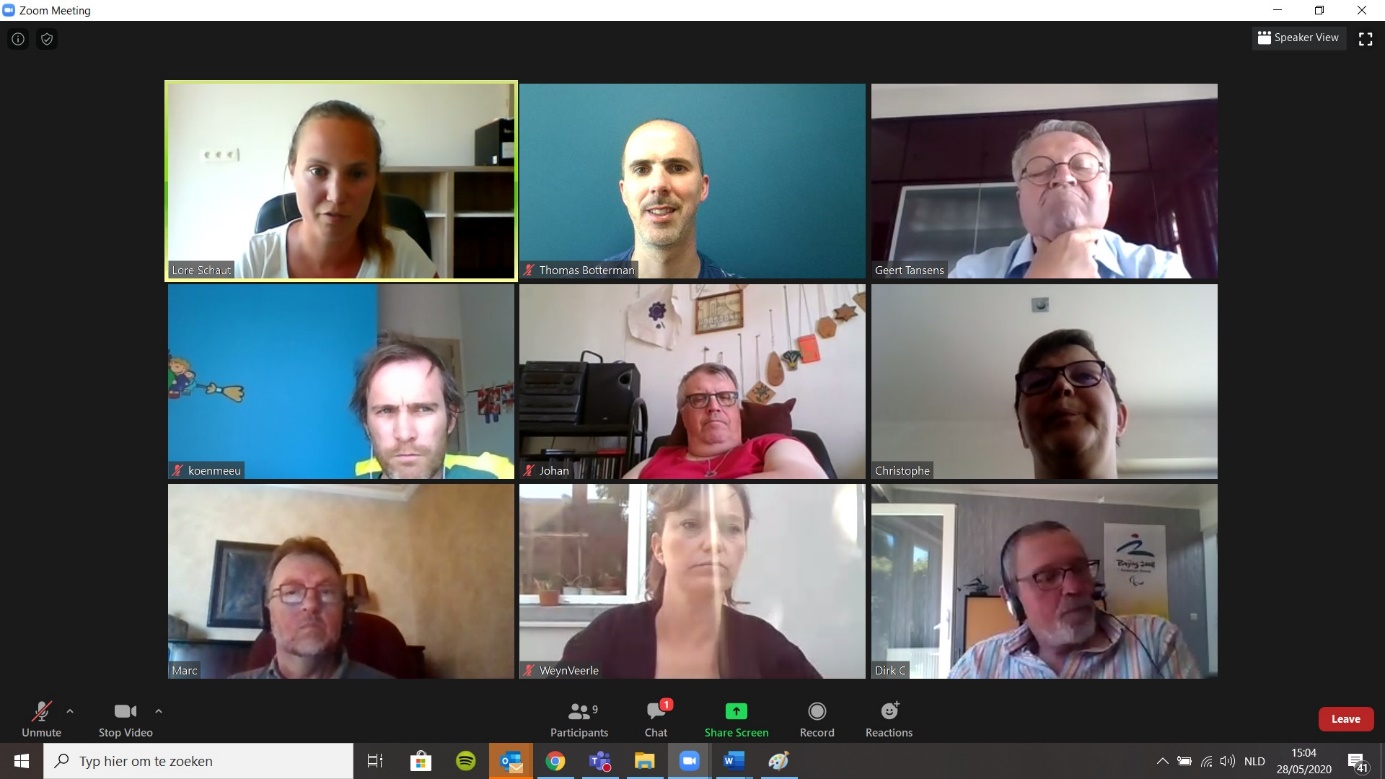 